Nom : ______Corrigé______Cours 18 : Le modificateurSeulement le GAdv et le GPrép peuvent remplir la fonction de modificateur.Dans les phrases suivantes, encercle les modificateurs et indique la classe du mot qu’il modifie.                                                 V                                                                        AdvCe matin, Jules est arrivé en retard. Ce soir, il devra partir plus tard.                                         AdjMia semble minutieuse à l’extrême.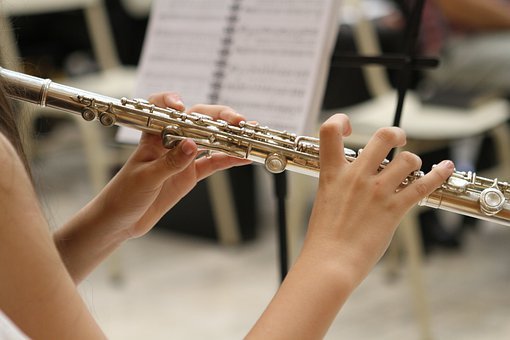                                                      AdvCe midi, j’ai beaucoup trop mangé.                                                            Adv Marco trouve qu’il est bien tôt ce matin.                                                                           AdjCe plat mexicain est terriblement épicé.                              VÉmile s’exprime avec franchise.                             VFanny réussit avec brio son concert.                                                       VVirginie, la fille de ma tante, écoute attentivement son éducateur.Remplis ce tableauPhrasesLe modificateurLe mot qu’il modifieCe jeune garçon est vraiment sympathique.vraimentsympathiqueIl travaille plutôt bien.plutôtbienLa technologie évolue rapidement.rapidementévolueJe mange assez souvent des légumes.assezsouventElle regarde avec attention le tableau.avec attentionregarde